附件2：宝安区教育局2021年6月面向全国公开招聘公办幼儿园教师考生报名操作指引进入招考主站注册、登录账号；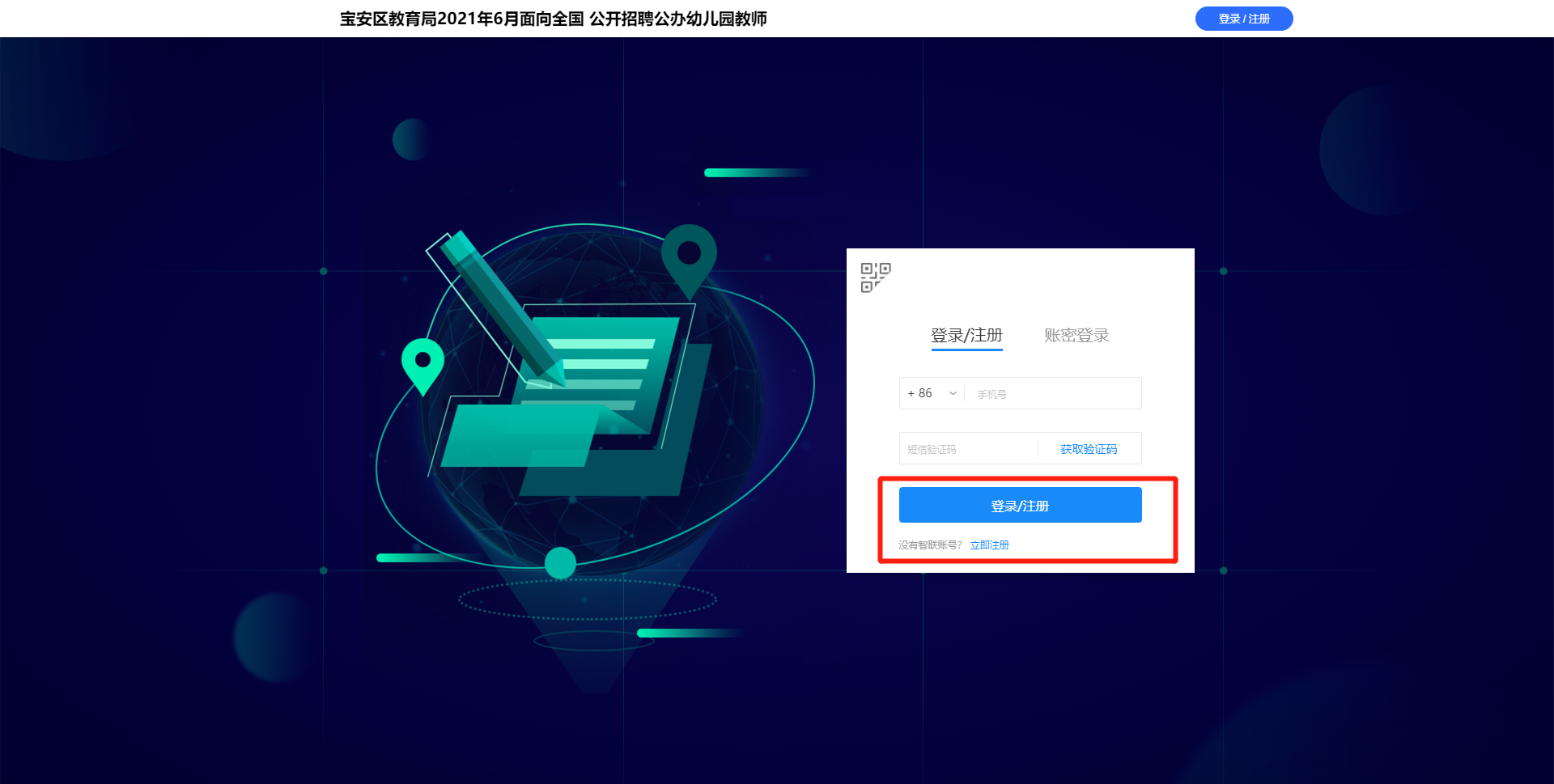 仔细查看公告信息；点击首栏【在线报名】按钮，按步骤进入填写报名表界面；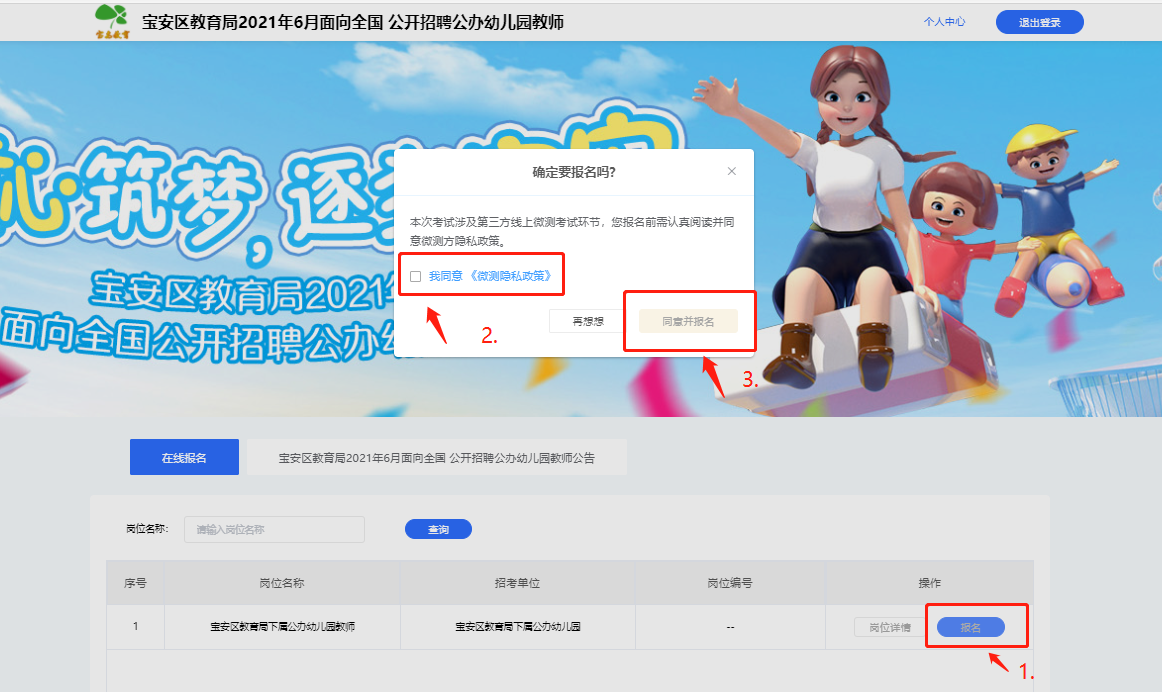 按照报名表要求，分别填写各项内容，填写完毕后点击右上角【提交报名表】按钮，未填写完毕可先按【保存草稿】方便下次继续填写；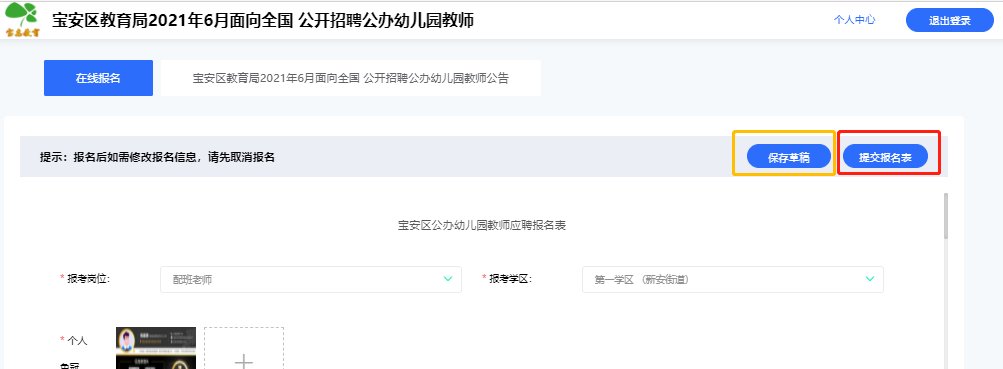 点击【查看报名信息】即可跳转到个人中心；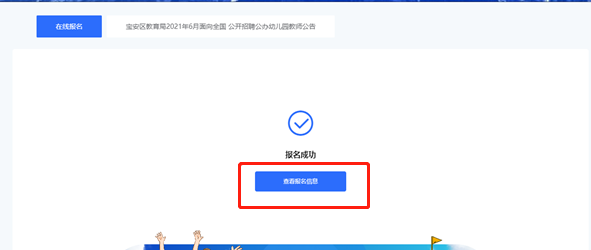 在个人中心可以查看报名状态，后续准考证信息也可以在个人中心查看；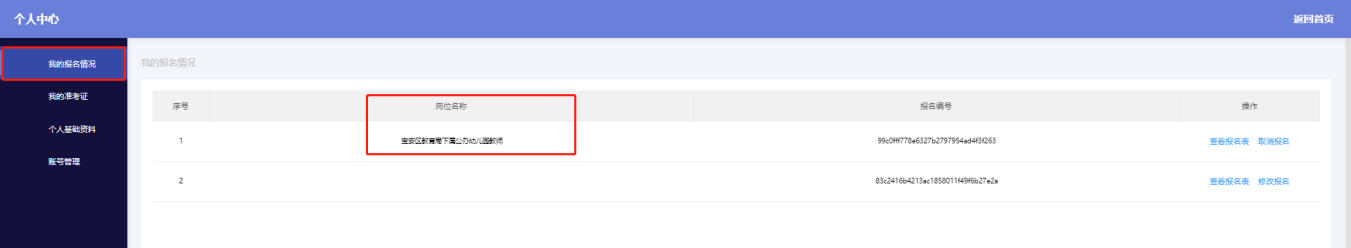 考生需在资格复审阶段下载打印此表，手写签名，并带至现场提交。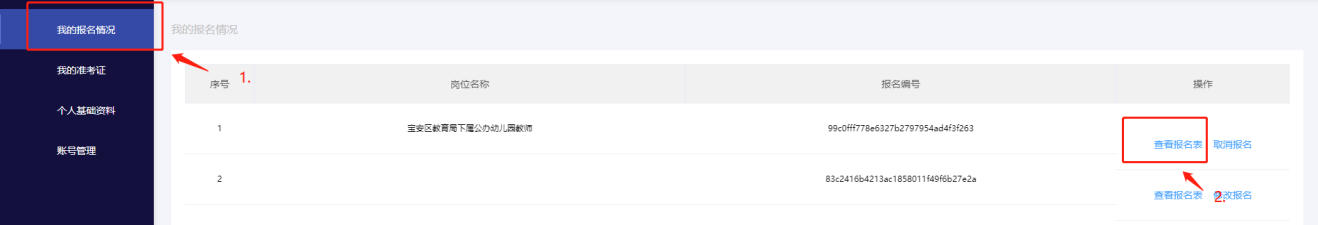 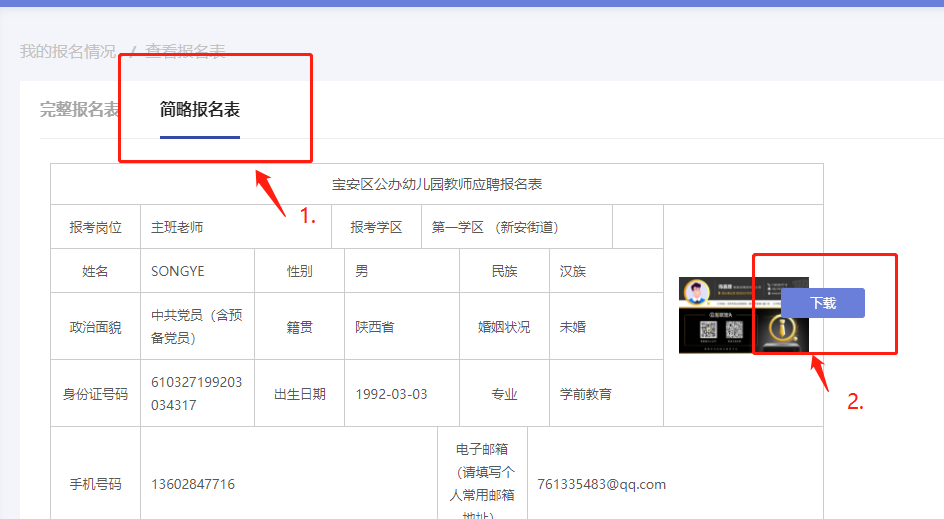 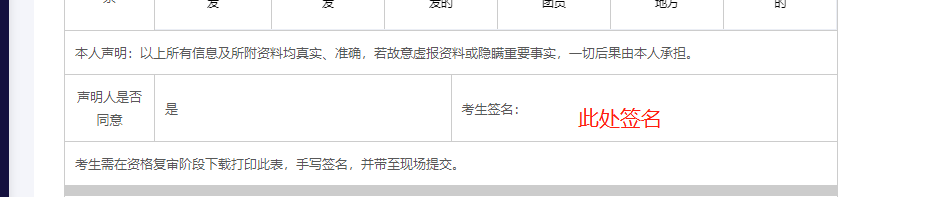 